О внесении изменений в постановление Администрации города Когалыма от 22.12.2016 №3202В соответствии с Постановлением Правительства РФ от 16.07.2015 №708 «О специальных инвестиционных контрактах для отдельных отраслей промышленности», в целях приведения правового акта в соответствие с действующим законодательством:1. В приложение к постановлению Администрации города Когалыма от 22.12.2016 №3202 «Об утверждении порядка заключения специального инвестиционного контракта на создание или модернизацию и (или) освоение производства промышленной продукции на территории города Когалыма» (далее – Порядок) внести следующие изменения:1.1. В пункте 1.3 раздела 1 Порядка слова «целевых показателей муниципальных программ города Когалыма» заменить словами «показателей документов стратегического планирования, разрабатываемых на муниципальном уровне»;1.2. В абзаце пятом пункта 2.1.4 раздела 2 Порядка слова «(ежегодные и итоговые показатели)» заменить словами «(ежегодные показатели и итоговые показатели на дату окончания срока действия специального инвестиционного контракта, а также справочные данные о ежегодных показателях нарастающим итогом)»;1.3. Абзац седьмой пункта 2.1.4 раздела 2 Порядка изложить в следующей редакции: «планируемый объем налогов (без учета налогов, подлежащих возмещению из бюджетов бюджетной системы Российской Федерации), сборов, страховых взносов и таможенных пошлин, которые будут уплачены инвестором, промышленным предприятием (в случае его привлечения) при реализации инвестиционного проекта в случае заключения специального инвестиционного контракта и применения мер стимулирования, предусмотренных специальным инвестиционным контрактом, а также о справочных данных об объеме налогов, сборов, страховых взносов и таможенных пошлин, которые будут уплачены инвестором, промышленным предприятием (в случае его привлечения) при реализации инвестиционного проекта в случае заключения специального инвестиционного контракта и неприменения мер стимулирования, предусмотренных специальным инвестиционным контрактом;»;1.4. Абзац восьмой пункта 2.1.4 раздела 2 Порядка признать утратившим силу; 1.5. В приложении 3 к Порядку слова «(ежегодные и итоговые показатели)» заменить словами «(ежегодные показатели и итоговые показатели на дату окончания срока действия специального инвестиционного контракта, а также справочные данные о ежегодных показателях нарастающим итогом)»;1.6. Пункт 3.8 раздела 3 Порядка дополнить подпунктом 3.8.4 следующего содержания: «3.8.4. Объем инвестиций за весь срок действия специального инвестиционного контракта, меньше совокупного объема расходов и недополученных доходов бюджетов бюджетной системы Российской Федерации, образующихся в связи с осуществлением мер стимулирования, предусмотренных специальным инвестиционным контрактом. Расчет совокупного объема расходов и недополученных доходов бюджетов бюджетной системы Российской Федерации, образующихся в связи с осуществлением мер стимулирования деятельности в сфере промышленности, предусмотренных специальным инвестиционным контрактом, осуществляется в соответствии с методикой, приведенной в приложении №4 к Правилам заключения, изменения и расторжения специальных инвестиционных контрактов, утвержденным постановлением Правительства Российской Федерации от 16 июля 2020 г. №1048 «Об утверждении Правил заключения, изменения и расторжения специальных инвестиционных контрактов.»;1.7. В пункте 10 приложения 2 к Порядку слова «В случае равенства голосов решающим является голос председательствующего на заседании.» исключить; 1.8. В приложении к заявлению инвестора о заключении специального инвестиционного контракта (1 вариант) слова «в   соответствии с прилагаемым графиком выполнения таких операций» заменить словами «и (или)       требований  к  промышленной  продукции, предъявляемых в целях ее отнесения к продукции, произведенной на территории Российской  Федерации».1.9. В приложении к заявлению инвестора о заключении специального инвестиционного контракта (3 вариант) слова «в   соответствии с прилагаемым графиком выполнения таких операций» заменить словами «и (или)                                 требований  к  промышленной  продукции, предъявляемых в целях ее отнесения к продукции, произведенной на территории Российской  Федерации». 2. Управлению инвестиционной деятельности и развития предпринимательства Администрации города Когалыма (В.И.Феоктистову) направить в юридическое управление Администрации города Когалыма текст постановления, его реквизиты, сведения об источнике официального опубликования в порядке и сроки, предусмотренные распоряжением Администрации города Когалыма от 19.06.2013 №149-р «О мерах по формированию регистра муниципальных нормативных правовых актов   Ханты-Мансийского автономного округа – Югры» для дальнейшего направления в Управление государственной регистрации нормативных правовых актов Аппарата Губернатора Ханты-Мансийского автономного округа – Югры.3. Опубликовать настоящее постановление в газете «Когалымский вестник» и разместить на официальном сайте Администрации города Когалыма в информационно-телекоммуникационной сети «Интернет» (www.admkogalym.ru).4. Контроль за выполнением постановления возложить на заместителя главы города Когалыма Т.И.Черных.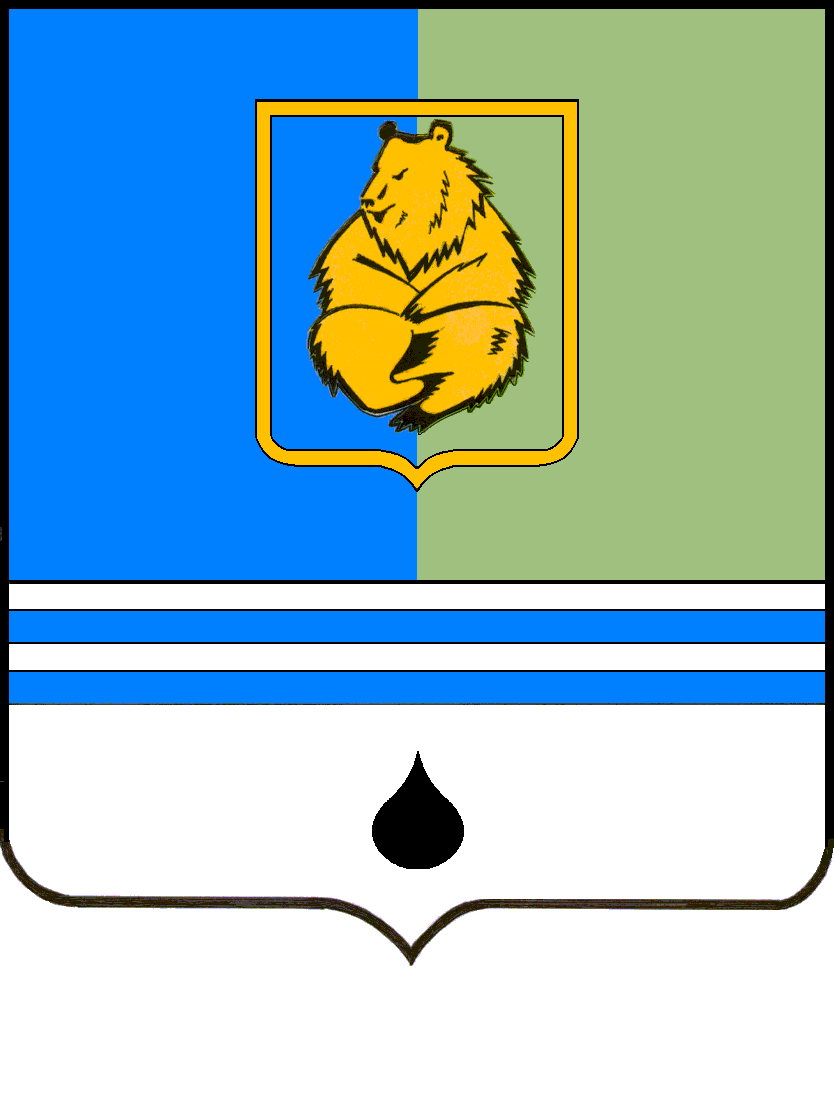 ПОСТАНОВЛЕНИЕАДМИНИСТРАЦИИ ГОРОДА КОГАЛЫМАХанты-Мансийского автономного округа - ЮгрыПОСТАНОВЛЕНИЕАДМИНИСТРАЦИИ ГОРОДА КОГАЛЫМАХанты-Мансийского автономного округа - ЮгрыПОСТАНОВЛЕНИЕАДМИНИСТРАЦИИ ГОРОДА КОГАЛЫМАХанты-Мансийского автономного округа - ЮгрыПОСТАНОВЛЕНИЕАДМИНИСТРАЦИИ ГОРОДА КОГАЛЫМАХанты-Мансийского автономного округа - Югрыот [Дата документа]от [Дата документа]№ [Номер документа]№ [Номер документа]ДОКУМЕНТ ПОДПИСАН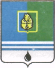 ЭЛЕКТРОННОЙ ПОДПИСЬЮСертификат  [Номер сертификата 1]Владелец [Владелец сертификата 1]Действителен с [ДатаС 1] по [ДатаПо 1]